Bio-DataNAME				: K DeviPriya	                      	                                            	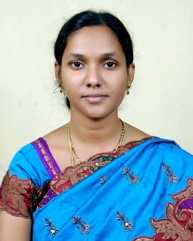 DESIGNATION		:Sr.Assitant Professor AREAS OF RESEARCH	: Cloud Security 			                               	                            EMAIL			              : k.devipriya20@gmail.comScopus ID			: 57224617554 ORCID ID			: 0000-0003-4799-6020Google Scholar : https://scholar.google.com/citations?user=ehR7-hIAAAAJ&hl=enResearch Gate: https://www.researchgate.net/profile/Devi-Priya-11Github-Profile:https:         github.com/devipriyakvidwan:                                     https://vidwan.inflibnet.ac.in/profile/224143 Hacker Rank Profile:https://www.hackerrank.com/k_devipriya20 Linked In Profile:linkedin.com/in/devipriya-k-0a1667102 PHONE			: 7730973355EDUCATION:Submitted Ph.D. Thesis to JNTUK, Kakinada.Awarded M. Tech degree from JNTUK, Kakinada in Oct-2010.Awarded B. Tech degree from JNTU, Hyderabad in April, 2006.WORK EXPERIENCE:Working as Sr.Assistant Professor in the Department of CSE at LakiReddy and Bali Reddy College of Engineering from 16-August-2021 to till date.Worked as Sr.Asst.Professor in Aditya Engineering College from 2015 to 12-August-2021. Worked as Asst Professor in Aditya Engineering College from 2007 to 2015.PROFESSIONAL ACTIVITIES:PUBLICATIONS:Journals:DeviPriya, K., and Sumalatha Lingamgunta. "Multi factor two-way hash-based authentication in cloud computing." International Journal of Cloud Applications and Computing (IJCAC) 10.2 (2020): 56-76. Free Journal with the Web of Science Index(WOS).DeviPriya, K., and L. Sumalatha. "Trusted Hybrid Multifactor Authentication for Cloud Users." i-manager's Journal on Cloud Computing 7.1 (2020): 12. (Free Journal)DeviPriya, K., and L. Sumalatha. "Offline Handwritten Signatures Based Multifactor Authentication in Cloud Computing Using Deep CNN Model." i-manager's Journal on Cloud Computing 6.2 (2019): 13. (Free Journal).DeviPriya, K., and V. Chandra Kumar. "Efficient Measures for Improvement and Optimization of Big Data Hive Queries." (2017).K. DEVI PRIYA. and BHIMAKUMAR, N., and "A New Secure Authentication Mechanism using Captcha as a Graphical Password." (2015). Conferences:K. Devi Priya, and L. Sumalatha. "Secure Framework for Cloud based E-Education using Deep Neural Networks." 2021 2nd International Conference on Intelligent Engineering and Management (ICIEM). IEEE, 2021.(Scopus Indexed)K DeviPriya Presented a paper titled “Necessitate Online Education Services during Coivd-19 Pandemic” in the One-Day National E-Conference on Human Values: Post-COVID 19 sponsored by TEQIP-III (NPIU-MHRD, Govt. of India) and organized by JNTUA College of Engineering (A) Ananthapuramu, A.P. in association with University College of Engineering & Technology, Bikaner Technical University, Bikaner (Raj.) on 14th June 2020.K DeviPriya, T.Sudha Rani Presented a paper “Quality analysis of education with regression analysis models using R” in National Conference on Emerging Trends in Computing, Conducted by Department of CSE, GIET, Autonomous.K DeviPriya, L Sumalatha Presented a paper in  Third International Conference ” Novel Hash Based Key Generation Algorithm in Cloud “ at MIC college, Vijayawada, publication partner Springer and published in LNNS series Springer(Scopus Indexed)K DeviPriya, K Bhanu Rajesh Naidu Presented “Similarity measures between Distributed Computing and Cloud Computing “in International Conference conducted by SriVishnu Engineering College ,Bhimavarm on 22-10-2016 to 23-10-2016Application of IT in Health Care in Cloud Using R in CSI-January issue.Articles Submitted in CSIPublished Application of IT in Health Care in Cloud Using R in CSI-January issue.PRACTITIONER WORKBENCH “An Insight of Big Data Analytics Using Hadoop” S. Rama Sree and K. Devi Priya Department of CSE, Aditya Engineering College, Surampalem, , Andhra Pradesh published in the CSI Communications Knowledge Digest for IT Community Volume No. 40 | Issue No. 8 | November 2016 ,  http://www.csi-india.org/Communications/CSIC_Nov_2016.pdfCERTIFICATION COURSES:Got certified with Elite from NPTEL online certification  on “Cloud Computing" and achieved top 2%.Got certified with Elite from NPTEL online certification on “InternetworkSecurity" and achieved top 5%.Got certified with Elite with Gold from NPTEL online certification  on “Java Programming" and achieved top 5%.Got certified with Elite from NPTEL online certification course on “Distributed Systems and Cloud computing".Research SabatticalOne Month Research Sabbatical Internship completed for the development of deep learning algorithm for cloud authentication, in NIVIDIA,DGXsetup, at the Bennett University ,Greater Noida, Delhi.WORKSHOPS/FDPS ATTENDED:Attended  AICTE Training And Learning (ATAL) Academy Online Elementary FDP on "Framework for Online Assessment" from 2021-07-12 to 2021-07-16 at National Institute of Technical Teachers Training & Research.Attended 2 week on line FDP on “Developing online courses for SWAYAM” from 21 June 2021 to 5th July 2021 organized by school of Computer Science &IT, online programme cell, Uttaraknada Open University, HaldwaniIAttended One Week workshop on Machine Learning Conducted by the NIT Warangal.FDP on AWS cloud Computing held from june 22nd 2020 to June 26th ,2020 by APSSDC,Government of A.PFaculty Development Program On Block Chain TechnologyHeld From July 13th, 2020 To July 17th, 2020 By Andhra Pradesh State Skill Development Corporation (Apssdc)Attended A two day Workshop on Cloud Computing Conducted by APSSDC and AWSAttended ATwo Week FDP on Big Data&Analytics conducted at PVP Siddartha,Vijayawada from 13th June to 23rd June.Attended a two day workshop on Cloud Computing conducted at Adikavi NannayyaUniversity Rajahmundry from13th and 14th Feb-2016.Attended FDP on Advanced Web Technologies &Springs organized by APPSSD.Attended  A Two Week ISTE STTP  on “Introduction to Design of Algorithms” conducted by IIT Kharagpur from27th April to 30th May-2015..Participated in the Faculty Enablement Program held at Aditya Engineering College Peddapuram from 30thJan to 3rd Feb 2012 conducted by InfoSys.A two day FDP on Knowledge Discovery Practices & Engineering Application in Data Mining o 23rd and 24th of March,2013.Participated in the one day workshop on NPTEL awareness held on 27th Nov-2012Participated in a Mission 10X workshop conducted by Wipro and hosted at Aditya Engineering College from 14th June to 18th June 2010.Workshops ConductedTwo months training on Java Programming to Degree faculty of Aditya Group of Educational InstitutesTwo days workshop conducted on Big Data Analytics for department of Computer Science and Engineering, at PACE (A), Ongole from 10-3-2020 to 11-3-2020.AchievementsRunner up award in Infosys Inspire Campus Connect conducted by Infosys - Content guru event.Resource Person in CSI for Region-5 Vishakhapatnam Chapter in the area of Big Data and Hadoop, Cloud ComputingCertificate of Excellence in Cloud Computing Technologies conducted at Adikavi Nannayya University, Rajahamundary.STUDENTS SUPERVISED: B.Tech - 40., M.Tech. – 06MEMBERSHIPS:Life Member of Computer Society of India (CSI).